Benvolguts pares i mares,Les activitats extraescolars que us oferim de cara al nou curs 2015/16 s’iniciaran el dilluns 28 de setembre. Per tal de fer efectiva la inscripció a les activitats desitjades, heu de lliurar a CONSERGERIA el full d’inscripció complimentat abans del dia 18 de setembre (veure darrere). Per formalitzar els grups hi ha d’haver un mínim de 8 alumnes, en cas contrari no es podrà oferir l’activitat. Els grups tenen places limitades, per tant, les inscripcions es realitzaran seguint l’ordre d’entrega dels fulls d’inscripcions.Horari: 16:30 – 18:00 h (de 16:30 a 17:00 temps per berenar). El berenar s’ha de portar de casa.Preus: 1 sessió esporàdica: 6€/sessió; 1 act./set.: 21,50€/mes; 2 act./set.:32€/mes: 3 act./set.:42€/mes, 4 act./set.:47€/mes; 5 act./set.:53 €/mesDescompte per germans: es sumaran les activitats dels germans.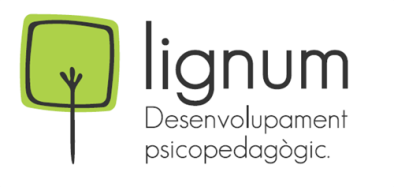 GRAELLA D´ACTIVITATS: Marqueu amb una creu les activitats que us interessen.GRUP INFANTIL: P3 – P5.GRUP PRIMÀRIA: 1r – 3r.GRUP PRIMÀRIA: 4r – 6è.English games: classes d´anglès parlat a partir de jocs, cançons i manualitats.Multiesports: gimnàstica per als més petitons de coordinació motriuSpeaking english: classes d’anglès parlat i gramàticaHip-hop: Coreografies amb ball, música, ritme, coordinació,...Esports d´equip: tècnica, tàctica i pràctica de diversos esportsMúsica: percussió, cant, tècniques de solfeig i tocar instruments (mètode Dalcroze)Cuina sense foc: cuinar alguns plats freds i valorar l´importancia d´una alimentació saludable. (* suplement de 6€ mensuals per ingredients). Creació d´un blog / pàgina web: crear i gestionar el nostre blog i la nostre webTeatre musical: escenificació teatral musicada. Cant, ball i escena.FULL D´INSCRIPCIÓACTIVITATS EXTRAESCOLARS 2015-2016 /  ESCOLA JOSEP ORRIOLS I ROCANom, cognoms, DNI, data de naixement i curs de l´alumneNom, cognoms, DNI i telèfon de el/la/els/les representants legals de l´alumne. AUTORITZACIÓ DE DOMICILIACIÓ BANCÀRIA DE REBUTSDNI (del signant) ....................................................................................................Nom (del signant) ..................................................................................................Cognom 1 (del signant) ........................................................................................Cognom 2 (del signant) ........................................................................................Amb domicili ...........................................................................................................Codi postal ...........................Població ................................................ Província .................................................AUTORITZAAl Centre de formació LIGNUM, S.L., amb CIF B-65.875.767 i domicili al carrer Raval, 20 de Calders, des de la data present i fins a la finalització de les activitats extraescolars 2015-2016, a l’escola Josep Orriols i Roca de Moià, a girar mitjançant rebut bancari al compte especificat a continuació, de tots els cobraments pel concepte d’activitats extraescolars.La present, s’ajusta a l’autorització exigida per la Llei 16/2009, sobre Serveis de Pagaments.DADES DE L'ENTITAT BANCÀRIANom de l'entitat bancària...............................................................................................................................  IBAN          Entitat            Oficina       DC                N º de compte corrent............/........................./..................../........./......................................................................NOTAEn relació a la gestió del cobrament de les mensualitats per les activitats desenvolupades, s´informa que es carregaran en compte entre el dia 5 i 10 de cada mes. Així mateix, emfatitzar que a raó de la complexitat en la gestió dels grups, les altes i baixes d´inscripció són de durada trimestral. Per tant, és d´obligat compliment satisfer el cost del trimestre a partir de les mensualitats. El retorn dels esmentats rebuts, comportarà assumir el cost addicional de les despeses bancàries de import 5€. Les baixes d´inscripció, s´han de comunicar per escrit, abans del dia 25 de cada de mes, mitjançant el formulari que facilitarà el centre i que lliuraran els monitors.  Signatura, Data: ....................................DillunsDillunsDimartsDimartsDimecresDimecresDijousDijousDivendresDivendresHip-hopEnglish gamesEnglish gamesCuina*MúsicaMultiesportsDillunsDillunsDimartsDimartsDimecresDimecresDijousDijousDivendresDivendresSpeaking EnglishHip-hopMúsicaEsports d´equipCuina *DillunsDillunsDimartsDimartsDimecresDimecresDijousDijousDivendresDivendresCreació d´un blog / pàgina webEsports d´equipTeatre musicalSpeaking EnglishTastet d´esportsHip-hopDNI:Data:Curs:DNI:Telf:DNI:Telf: